家長同意簽名：　　　　　　　　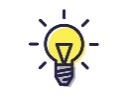 請傳真至06-2820330（並電洽06-2820320確認），或寄704臺南市北區公園路772巷15號。110年度青春M.A.D報名表110年度青春M.A.D報名表110年度青春M.A.D報名表110年度青春M.A.D報名表110年度青春M.A.D報名表110年度青春M.A.D報名表110年度青春M.A.D報名表110年度青春M.A.D報名表110年度青春M.A.D報名表110年度青春M.A.D報名表110年度青春M.A.D報名表110年度青春M.A.D報名表110年度青春M.A.D報名表110年度青春M.A.D報名表110年度青春M.A.D報名表110年度青春M.A.D報名表110年度青春M.A.D報名表□本人                報名後，會珍惜社會資源，盡力參與青春MAD學習活動!□本人                報名後，會珍惜社會資源，盡力參與青春MAD學習活動!□本人                報名後，會珍惜社會資源，盡力參與青春MAD學習活動!□本人                報名後，會珍惜社會資源，盡力參與青春MAD學習活動!□本人                報名後，會珍惜社會資源，盡力參與青春MAD學習活動!□本人                報名後，會珍惜社會資源，盡力參與青春MAD學習活動!□本人                報名後，會珍惜社會資源，盡力參與青春MAD學習活動!□本人                報名後，會珍惜社會資源，盡力參與青春MAD學習活動!□本人                報名後，會珍惜社會資源，盡力參與青春MAD學習活動!□本人                報名後，會珍惜社會資源，盡力參與青春MAD學習活動!□本人                報名後，會珍惜社會資源，盡力參與青春MAD學習活動!□本人                報名後，會珍惜社會資源，盡力參與青春MAD學習活動!□本人                報名後，會珍惜社會資源，盡力參與青春MAD學習活動!□本人                報名後，會珍惜社會資源，盡力參與青春MAD學習活動!□本人                報名後，會珍惜社會資源，盡力參與青春MAD學習活動!□本人                報名後，會珍惜社會資源，盡力參與青春MAD學習活動!□本人                報名後，會珍惜社會資源，盡力參與青春MAD學習活動!姓名性別性別□男  □女□男  □女□男  □女□男  □女□男  □女□男  □女生日生日生日年    月    日年    月    日身分證字號特殊疾病特殊疾病□無 □有         □無 □有         □無 □有         □無 □有         □無 □有         □無 □有         飲食習慣飲食習慣飲食習慣□葷食□素食□不拘□葷食□素食□不拘就讀學校科系年級年級學校電話學校電話學校電話上課時間導師關係最好的老師關係最好的老師關係最好的老師關係最好的老師關係最好的老師通訊地址電話電話E-Mail手機手機家庭狀況□1.一般 □2.低收 □3.中低收 □4.單親 □5.隔代教養 □6.新住民 □7.其他         □1.一般 □2.低收 □3.中低收 □4.單親 □5.隔代教養 □6.新住民 □7.其他         □1.一般 □2.低收 □3.中低收 □4.單親 □5.隔代教養 □6.新住民 □7.其他         □1.一般 □2.低收 □3.中低收 □4.單親 □5.隔代教養 □6.新住民 □7.其他         □1.一般 □2.低收 □3.中低收 □4.單親 □5.隔代教養 □6.新住民 □7.其他         □1.一般 □2.低收 □3.中低收 □4.單親 □5.隔代教養 □6.新住民 □7.其他         □1.一般 □2.低收 □3.中低收 □4.單親 □5.隔代教養 □6.新住民 □7.其他         □1.一般 □2.低收 □3.中低收 □4.單親 □5.隔代教養 □6.新住民 □7.其他         □1.一般 □2.低收 □3.中低收 □4.單親 □5.隔代教養 □6.新住民 □7.其他         □1.一般 □2.低收 □3.中低收 □4.單親 □5.隔代教養 □6.新住民 □7.其他         □1.一般 □2.低收 □3.中低收 □4.單親 □5.隔代教養 □6.新住民 □7.其他         □1.一般 □2.低收 □3.中低收 □4.單親 □5.隔代教養 □6.新住民 □7.其他         □1.一般 □2.低收 □3.中低收 □4.單親 □5.隔代教養 □6.新住民 □7.其他         □1.一般 □2.低收 □3.中低收 □4.單親 □5.隔代教養 □6.新住民 □7.其他         □1.一般 □2.低收 □3.中低收 □4.單親 □5.隔代教養 □6.新住民 □7.其他         □1.一般 □2.低收 □3.中低收 □4.單親 □5.隔代教養 □6.新住民 □7.其他         緊急聯絡人姓名簡單介紹你的家庭成員(繪圖或手寫都行)簡單介紹你的家庭成員(繪圖或手寫都行)簡單介紹你的家庭成員(繪圖或手寫都行)簡單介紹你的家庭成員(繪圖或手寫都行)簡單介紹你的家庭成員(繪圖或手寫都行)簡單介紹你的家庭成員(繪圖或手寫都行)簡單介紹你的家庭成員(繪圖或手寫都行)簡單介紹你的家庭成員(繪圖或手寫都行)簡單介紹你的家庭成員(繪圖或手寫都行)簡單介紹你的家庭成員(繪圖或手寫都行)緊急聯絡人關係緊急聯絡人電話緊急聯絡人手機主要照顧者父、母、爺、奶、外公、外婆其他________________（請圈選，若是其他請填寫）父、母、爺、奶、外公、外婆其他________________（請圈選，若是其他請填寫）父、母、爺、奶、外公、外婆其他________________（請圈選，若是其他請填寫）父、母、爺、奶、外公、外婆其他________________（請圈選，若是其他請填寫）父、母、爺、奶、外公、外婆其他________________（請圈選，若是其他請填寫）父、母、爺、奶、外公、外婆其他________________（請圈選，若是其他請填寫）興趣及專長□電腦資訊 □機械維修 □設計(     ) □繪畫美工 □手作 □烹飪 □肢體舞蹈□樂器演奏 □表演藝術(     ) □打字文書 □語文(英、日、   )  □人際關懷□邏輯思考 □領導規劃 □自然生態 □其他：_________________ □不清楚□電腦資訊 □機械維修 □設計(     ) □繪畫美工 □手作 □烹飪 □肢體舞蹈□樂器演奏 □表演藝術(     ) □打字文書 □語文(英、日、   )  □人際關懷□邏輯思考 □領導規劃 □自然生態 □其他：_________________ □不清楚□電腦資訊 □機械維修 □設計(     ) □繪畫美工 □手作 □烹飪 □肢體舞蹈□樂器演奏 □表演藝術(     ) □打字文書 □語文(英、日、   )  □人際關懷□邏輯思考 □領導規劃 □自然生態 □其他：_________________ □不清楚□電腦資訊 □機械維修 □設計(     ) □繪畫美工 □手作 □烹飪 □肢體舞蹈□樂器演奏 □表演藝術(     ) □打字文書 □語文(英、日、   )  □人際關懷□邏輯思考 □領導規劃 □自然生態 □其他：_________________ □不清楚□電腦資訊 □機械維修 □設計(     ) □繪畫美工 □手作 □烹飪 □肢體舞蹈□樂器演奏 □表演藝術(     ) □打字文書 □語文(英、日、   )  □人際關懷□邏輯思考 □領導規劃 □自然生態 □其他：_________________ □不清楚□電腦資訊 □機械維修 □設計(     ) □繪畫美工 □手作 □烹飪 □肢體舞蹈□樂器演奏 □表演藝術(     ) □打字文書 □語文(英、日、   )  □人際關懷□邏輯思考 □領導規劃 □自然生態 □其他：_________________ □不清楚□電腦資訊 □機械維修 □設計(     ) □繪畫美工 □手作 □烹飪 □肢體舞蹈□樂器演奏 □表演藝術(     ) □打字文書 □語文(英、日、   )  □人際關懷□邏輯思考 □領導規劃 □自然生態 □其他：_________________ □不清楚□電腦資訊 □機械維修 □設計(     ) □繪畫美工 □手作 □烹飪 □肢體舞蹈□樂器演奏 □表演藝術(     ) □打字文書 □語文(英、日、   )  □人際關懷□邏輯思考 □領導規劃 □自然生態 □其他：_________________ □不清楚□電腦資訊 □機械維修 □設計(     ) □繪畫美工 □手作 □烹飪 □肢體舞蹈□樂器演奏 □表演藝術(     ) □打字文書 □語文(英、日、   )  □人際關懷□邏輯思考 □領導規劃 □自然生態 □其他：_________________ □不清楚□電腦資訊 □機械維修 □設計(     ) □繪畫美工 □手作 □烹飪 □肢體舞蹈□樂器演奏 □表演藝術(     ) □打字文書 □語文(英、日、   )  □人際關懷□邏輯思考 □領導規劃 □自然生態 □其他：_________________ □不清楚□電腦資訊 □機械維修 □設計(     ) □繪畫美工 □手作 □烹飪 □肢體舞蹈□樂器演奏 □表演藝術(     ) □打字文書 □語文(英、日、   )  □人際關懷□邏輯思考 □領導規劃 □自然生態 □其他：_________________ □不清楚□電腦資訊 □機械維修 □設計(     ) □繪畫美工 □手作 □烹飪 □肢體舞蹈□樂器演奏 □表演藝術(     ) □打字文書 □語文(英、日、   )  □人際關懷□邏輯思考 □領導規劃 □自然生態 □其他：_________________ □不清楚□電腦資訊 □機械維修 □設計(     ) □繪畫美工 □手作 □烹飪 □肢體舞蹈□樂器演奏 □表演藝術(     ) □打字文書 □語文(英、日、   )  □人際關懷□邏輯思考 □領導規劃 □自然生態 □其他：_________________ □不清楚□電腦資訊 □機械維修 □設計(     ) □繪畫美工 □手作 □烹飪 □肢體舞蹈□樂器演奏 □表演藝術(     ) □打字文書 □語文(英、日、   )  □人際關懷□邏輯思考 □領導規劃 □自然生態 □其他：_________________ □不清楚□電腦資訊 □機械維修 □設計(     ) □繪畫美工 □手作 □烹飪 □肢體舞蹈□樂器演奏 □表演藝術(     ) □打字文書 □語文(英、日、   )  □人際關懷□邏輯思考 □領導規劃 □自然生態 □其他：_________________ □不清楚□電腦資訊 □機械維修 □設計(     ) □繪畫美工 □手作 □烹飪 □肢體舞蹈□樂器演奏 □表演藝術(     ) □打字文書 □語文(英、日、   )  □人際關懷□邏輯思考 □領導規劃 □自然生態 □其他：_________________ □不清楚壓力與困擾成長或改變□沒有 □溝通表達 □情緒控管 □時間管理 □服務助人 □閱讀求知 □解決問題□規劃創意□未來目標□家庭經濟□家庭關係□朋友關係□學校生活□團隊合作□沒有 □溝通表達 □情緒控管 □時間管理 □服務助人 □閱讀求知 □解決問題□規劃創意□未來目標□家庭經濟□家庭關係□朋友關係□學校生活□團隊合作□沒有 □溝通表達 □情緒控管 □時間管理 □服務助人 □閱讀求知 □解決問題□規劃創意□未來目標□家庭經濟□家庭關係□朋友關係□學校生活□團隊合作□沒有 □溝通表達 □情緒控管 □時間管理 □服務助人 □閱讀求知 □解決問題□規劃創意□未來目標□家庭經濟□家庭關係□朋友關係□學校生活□團隊合作□沒有 □溝通表達 □情緒控管 □時間管理 □服務助人 □閱讀求知 □解決問題□規劃創意□未來目標□家庭經濟□家庭關係□朋友關係□學校生活□團隊合作□沒有 □溝通表達 □情緒控管 □時間管理 □服務助人 □閱讀求知 □解決問題□規劃創意□未來目標□家庭經濟□家庭關係□朋友關係□學校生活□團隊合作□沒有 □溝通表達 □情緒控管 □時間管理 □服務助人 □閱讀求知 □解決問題□規劃創意□未來目標□家庭經濟□家庭關係□朋友關係□學校生活□團隊合作□沒有 □溝通表達 □情緒控管 □時間管理 □服務助人 □閱讀求知 □解決問題□規劃創意□未來目標□家庭經濟□家庭關係□朋友關係□學校生活□團隊合作□沒有 □溝通表達 □情緒控管 □時間管理 □服務助人 □閱讀求知 □解決問題□規劃創意□未來目標□家庭經濟□家庭關係□朋友關係□學校生活□團隊合作□沒有 □溝通表達 □情緒控管 □時間管理 □服務助人 □閱讀求知 □解決問題□規劃創意□未來目標□家庭經濟□家庭關係□朋友關係□學校生活□團隊合作□沒有 □溝通表達 □情緒控管 □時間管理 □服務助人 □閱讀求知 □解決問題□規劃創意□未來目標□家庭經濟□家庭關係□朋友關係□學校生活□團隊合作□沒有 □溝通表達 □情緒控管 □時間管理 □服務助人 □閱讀求知 □解決問題□規劃創意□未來目標□家庭經濟□家庭關係□朋友關係□學校生活□團隊合作□沒有 □溝通表達 □情緒控管 □時間管理 □服務助人 □閱讀求知 □解決問題□規劃創意□未來目標□家庭經濟□家庭關係□朋友關係□學校生活□團隊合作□沒有 □溝通表達 □情緒控管 □時間管理 □服務助人 □閱讀求知 □解決問題□規劃創意□未來目標□家庭經濟□家庭關係□朋友關係□學校生活□團隊合作□沒有 □溝通表達 □情緒控管 □時間管理 □服務助人 □閱讀求知 □解決問題□規劃創意□未來目標□家庭經濟□家庭關係□朋友關係□學校生活□團隊合作□沒有 □溝通表達 □情緒控管 □時間管理 □服務助人 □閱讀求知 □解決問題□規劃創意□未來目標□家庭經濟□家庭關係□朋友關係□學校生活□團隊合作未來想要從事的職業1.__________________；2.__________________；3._________________（請填寫最多三項，如：教職、水電、會計、護士、機車維修師、程式設計師、業務等）1.__________________；2.__________________；3._________________（請填寫最多三項，如：教職、水電、會計、護士、機車維修師、程式設計師、業務等）1.__________________；2.__________________；3._________________（請填寫最多三項，如：教職、水電、會計、護士、機車維修師、程式設計師、業務等）1.__________________；2.__________________；3._________________（請填寫最多三項，如：教職、水電、會計、護士、機車維修師、程式設計師、業務等）1.__________________；2.__________________；3._________________（請填寫最多三項，如：教職、水電、會計、護士、機車維修師、程式設計師、業務等）1.__________________；2.__________________；3._________________（請填寫最多三項，如：教職、水電、會計、護士、機車維修師、程式設計師、業務等）1.__________________；2.__________________；3._________________（請填寫最多三項，如：教職、水電、會計、護士、機車維修師、程式設計師、業務等）1.__________________；2.__________________；3._________________（請填寫最多三項，如：教職、水電、會計、護士、機車維修師、程式設計師、業務等）1.__________________；2.__________________；3._________________（請填寫最多三項，如：教職、水電、會計、護士、機車維修師、程式設計師、業務等）1.__________________；2.__________________；3._________________（請填寫最多三項，如：教職、水電、會計、護士、機車維修師、程式設計師、業務等）1.__________________；2.__________________；3._________________（請填寫最多三項，如：教職、水電、會計、護士、機車維修師、程式設計師、業務等）1.__________________；2.__________________；3._________________（請填寫最多三項，如：教職、水電、會計、護士、機車維修師、程式設計師、業務等）1.__________________；2.__________________；3._________________（請填寫最多三項，如：教職、水電、會計、護士、機車維修師、程式設計師、業務等）1.__________________；2.__________________；3._________________（請填寫最多三項，如：教職、水電、會計、護士、機車維修師、程式設計師、業務等）1.__________________；2.__________________；3._________________（請填寫最多三項，如：教職、水電、會計、護士、機車維修師、程式設計師、業務等）1.__________________；2.__________________；3._________________（請填寫最多三項，如：教職、水電、會計、護士、機車維修師、程式設計師、業務等）參加原因想參加這次活動，因為：想透過活動增強的能力：想參加這次活動，因為：想透過活動增強的能力：想參加這次活動，因為：想透過活動增強的能力：想參加這次活動，因為：想透過活動增強的能力：想參加這次活動，因為：想透過活動增強的能力：想參加這次活動，因為：想透過活動增強的能力：想參加這次活動，因為：想透過活動增強的能力：想參加這次活動，因為：想透過活動增強的能力：想參加這次活動，因為：想透過活動增強的能力：想參加這次活動，因為：想透過活動增強的能力：想參加這次活動，因為：想透過活動增強的能力：想參加這次活動，因為：想透過活動增強的能力：想參加這次活動，因為：想透過活動增強的能力：想參加這次活動，因為：想透過活動增強的能力：想參加這次活動，因為：想透過活動增強的能力：想參加這次活動，因為：想透過活動增強的能力：是否參加過類似活動□是_________________□否_________________□是_________________□否_________________□是_________________□否_________________□是_________________□否_________________消息來源消息來源消息來源消息來源□收到通知單 □朋友轉知 □學校 □圖書館□網路 □其他                 □收到通知單 □朋友轉知 □學校 □圖書館□網路 □其他                 □收到通知單 □朋友轉知 □學校 □圖書館□網路 □其他                 □收到通知單 □朋友轉知 □學校 □圖書館□網路 □其他                 □收到通知單 □朋友轉知 □學校 □圖書館□網路 □其他                 □收到通知單 □朋友轉知 □學校 □圖書館□網路 □其他                 □收到通知單 □朋友轉知 □學校 □圖書館□網路 □其他                 □收到通知單 □朋友轉知 □學校 □圖書館□網路 □其他                 